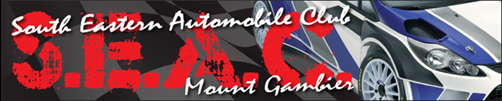 SEAC AUTOCROSS SERIES 2014 ROUND 4SOUTH AUSTRALIAN SPRINT RALLY SERIES ROUND 2 10th AUGUST 2014SUPPLEMENTARY REGULATIONSTo be read in conjunction with the 2014 CAMS Manual, the Autocross Standing Regulations, the SEAC AUTOCROSS Series 2014 Standing Regulations, SA Conditions of Rallying 2014 and any further regulations, bulletins or instructions issued by the organisers.These Supplementary Regulations will take precedence over any item where conflicting instructions are identified.AUTHORITYThe Event will be conducted under the provisions of the International Sporting Code of the FIA, the National Competition Rules of Confederation of Australian Motor Sport Ltd (CAMS), The Speed Event Standing Regulations, The Autocross Standing Regulations, SEAC 2014 Autocross Standing Regulations, these Supplementary Regulations and any Further Regulations and Bulletins which may be issued by the organisers.Personal Accident Insurance has been covered in the CAMS Licence of the competitor and Public Risk Insurance has been affected with the Permit Fee paid by the Organisers.This Event will be conducted under and in accordance with CAMS OH&S and Risk Management Policies, which can be found on the CAMS website at www.cams.com.auInsurance for this event will be provided in accordance with Appendix I of the current CAMS Manual.The CAMS permit Number is:   514/1008/04  THE EVENT:The event will be a Multi-Club Autocross Event, known as the ‘SEAC AUTOCROSS Round 4’ herein after referred to as ‘the Event’ The event will be Round 4 of the SEAC Autocross Series 2014 and Round 2 of the South Australian Rally Sprint series.Should there be insufficient entries from non SEAC club members to justify the financial increase in costs associated with a multiclub event an application will be made to revert the event to a closed club status and count for club series only.The event will be conducted on Sunday 10th August 2014. The event will be conducted on the CAMS sanctioned tracks on private property, being SEAC Park, Megaw Road, Compton, S.A.	Course length - 1.95km. Surface type – dirt. The event shall be in a clockwise or anticlockwise direction.SCHEDULE OF DATES:Entries Open				When sup regs approvedEntries Close				Thursday 7th August 1800hrsScrutiny				Sunday 10th August, 0830 – 0930hrs  Drivers Briefing				Sunday 10th August, 0945hrs Event Start				Sunday 10th August, 1000hrs PHONE ENTRIES WILL ONLY BE ACCEPTED FROM NON-LOCAL RESIDENTSORGANISATION AND PROMOTION:The Event will be organised and promoted by the 			South Eastern Automobile Club of SA Inc			P.O. Box 1551,			MOUNT GAMBIER, SA 5290		Phone/Ans./Fax:	Ph 08 8723 4011KEY PERSONNELCLERK OF COURSE:		Mr. Peter Lock		CAMS Lic: 9765380	Ph 0477 329 820EVENT SECRETARY:		Mr Andrew Kriesl					7 Longmire Tce					MOUNT GAMBIER	CAMS Lic: 9025376   	Ph 0439 377 403CHIEF SCRUTINEER:		Mr Kevin Raedel	CAMS Lic: 9877109	STEWARDS:				Mr Michael Cooper	CAMS Lic: 9663010Mr Peter Hearne	CAMS Lic: 9884629   Ph 0417 889 492					Mr Neil Morrison	CAMS Lic: 9025587  (Trainee)DEFINITION OF AN AUTOCROSS:Autocross is a single car speed event with a length of no more than 2 km and no less than 400m on a grass and/or unsealed surface, occasionally combined with sealed surfaces when conducted on a permanent circuit. No straight section may exceed 200m in length. Sharp corners, water hazards, crests and other tests of driving skill may be used, but should not follow immediately from sections expected to be relatively fast. The edge of the course shall be indicated by suitable markers.Penalties will apply for hitting or moving a course marker or short cutting of the courseEach participant only will be allowed to traverse the course in a vehicle at non-competitive speed before the start of the event.The finish will be marked by a ‘Flying Finish’ warning followed by a ‘Flying Finish Sign’ as per 2014 Standing Regulations.	It is the responsibility of the participant that the correct course is followed.CREW ELIGIBILITYThe Competitor must hold a CAMS Level 2S, 2SJ or superior Licence; the Driver must hold a minimum of a Level 2S, 2SJ or superior licence. Safety helmets must be worn in accordance with Schedule D of the current CAMS Manual All apparel must comply with the requirements of Schedule D of the current CAMS Manual.Open vehicles must use goggles or a visor complying with CAMS Schedule DThe minimum age of a driver is 14 years as at the 1st January, 2014. ENTRIES: Entry Fee for Juniors (age 14 to 18 years) is $38.00 (GST inclusive).Entry Fee for Senior (age 18 plus) competitors is $48.00 (GST inclusive).There will be no entries and payment accepted after the Entry Close date.Participant / Competitors who do not start the event will have their Entry Fee refunded.The attached Entry Form should be completed in all details and forwarded to the Secretary at P.O. Box 1551, Mt Gambier SA 5290 or in person at the Club Office at White Ave, Mount Gambier, during opening hours only; with the appropriate fee/s (please note that personal Accident Insurance is provided).Cheques should be made payable to ‘South Eastern Automobile Club’ (SEAC)Direct bank transfers can be made to BSB 105002 Account number 041622040Please enter your surname as a reference followed by “AX Entry Fee” and email a copy of the receipt to seacauto@gmail.com	Participants are reminded of the penalties under NCR for false statements.Participants under the age of 18 must have written consent of parent of guardian to enter and participate.The organisers reserve the right to refuse any entry in accordance with NCR 83 of the current CAMS Manual. The field will be limited to the first 60 correctly written and paid entries received by the Secretary. Entries will be limited to 3 drivers per vehicle.STARTING ORDER:Starting order will be determined by the Clerk of Course and advised on the day.DRIVERS BRIEFING:A meeting of all participants/competitors for a drivers briefing shall be called as per the ‘Schedule of Dates’ prior to the commencement of the day’s event, by the organisers to elucidate regulations, allot starting times etc. All participants in the event must attend the drivers briefing. Penalty for non-attendance will be rreferred to the Stewards with the recommendation of exclusion from the event.DOCUMENTATION AND SCRUTINY: 1 Participants/Competitors must present the relevant current CAMS Competitor Licences. Club Members will be required to also present CAMS Vehicle Log Books, if issued and Current CAMS affiliated Membership Cards.2 Scrutiny will be conducted as per the ‘Schedule of Dates’ on the day of the event, at the Venue in the Pits area. Vehicles will be scrutineered for safety, general requirements, noise and eligibility.3 Any vehicle damaged during the event will be re-scrutineered before being allowed to restart in the event.4 No vehicle will be allowed to participate with a defective exhaust.SERVICE AND REFUELLINGAvailable commercial pump fuel only shall be used in accordance with Schedule G of the current CAMS Manual.	Servicing will be undertaken only in designated pits area.	Refuelling will be undertaken only in the designated refuel areaVehicle speed in the pits area must not exceed 10km/h, breaches will be reported to the Stewards of the Event JUDGES OF FACT:In accordance with NCR 181 the following officials are deemed to be Judges of Fact:Officials of the event are deemed to be Judges of Fact of the following:Not wearing seatbelt, helmet or safety clothingFailure to follow the prescribed courseService/Pit area infringementsSpeeding in Service/Pit areaHitting or movement of course makers	Scrutineers are deemed to be Judges of Fact of the following;Vehicle unsafe to start/continueWeight of a vehicleEligibility of VehiclesDriver ApparelMedical Officers are deemed to be Judges of Fact of the Medical condition of any crew member or team memberVEHICLE CLASS:Shall be in accordance with the SEAC 2014 Autocross Standing Regulations for SEAC series participants, the SA Rally Sprint series regulations for SA Rally Sprint series participants and Schedules A & B of the current CAMS Manual.METHOD OF SCORING:	Refer to the SEAC 2014 Autocross Standing Regulations.PROTEST:	 Autocross Event protests must be lodged in accordance with Part XII of the current NCR.ABANDONMENT:If necessary, abandonment, postponement or cancellation will be in accordance with NCR 59 of the current CAMS Manual.AWARDS:	Autocross Event - Awards will be presented as per The SEAC 2014 Autocross Standing Regulations.ANTI DOPING POLICY:During any event, consumption of alcoholic beverages in the paddock, pits or any other portion of the competition venue under the control of the officials is expressly forbidden until all practice or competition activity is concluded for each day.  Any driver or crew member who is found to be affected by alcohol on the day of the event or practice therefore shall not be permitted to participate.  Refer NCR 145A of the Current CAMS Manual. In addition, the persons concerned will be subject to the Articles of the Standard Organisations Procedure for Alcohol Testing and CAMS Anti Doping Policy and the CAMS Illicit Drugs in Sport Policy (refer to NCR 145B). Competitors, crews or officials may be randomly tested for alcohol by a CAMS Accredited Alcohol Testing Official (CATO) or other drugs at any time during the event(s) to ensure compliance with these policies. Testing can be carried out at any time by CAMSOther Prohibited SubstancesThe CAMS Anti Doping Policy, as appears in the CAMS Manual of Motor Sport and as amended from time to time, is recognised as an integral component of the NCR and is duly authorised as such. In any areas where the National Competition Rules and the Anti Doping Policy conflict, the Anti Doping Policy will apply. SOCIAL MEDIASocial Media, the Internet and all forms of social media including text is not anonymous. Any competitor found to transmit images or comments regarding incidents, accidents negative remarks or other items that could be deemed to be considered sensitive will be referred to the Stewards of the Event with the recommendation of exclusion from the event. Further information may be included within the Drivers Briefing and remind all Competitors to respect the privacy of others and use common sense.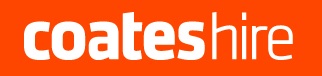 2014 COATES HIRE SEAC AUTOCROSS SERIESENTRY FORM ROUND 4, 10TH AUGUST 2014PERMIT No: 514/1008/04Held under the International Sporting Code of the FIA and the National Competition Rules of CAMSFor Competitor/s: I/We being the competitor/s of the vehicle described in this Entry Form wish to enter that vehicle in the above event.For Competitor/s and Drivers: I/We being the competitor/s and/or driver/s, certify that the particulars on this form are true and correct in every particular, to the best of my/our knowledge and belief.I/We declare that I/we have read and understood the Supplementary Regulations issued for the event, and agree to be bound by them and the provisions of the National Competition Rules of the Confederation	of Australian Motor Sport Limited (“CAMS”). I/We being the competitor/s and/or driver/s of the vehicle on this Entry Form do hereby agree (with my/our signature/s) to the Disclaimer on the reverse of this form. DISCLAIMEREXCLUSION OF LIABILITY, RELEASE AND ASSUMPTION OF RISKCOMPETITORS AND/OR DRIVERSFor Competitors I/We being the competitor/s of the vehicle described on this Entry Form wish to enter that vehicle for the above event. For Competitors and Drivers I/We being the competitor/s and/or driver, certify that the particulars on this form are true and correct in every particular, to the best of my/our knowledge and belief. I/We declare that I/we have read and understood the Supplementary Regulations issued for the event, and agree to be bound by them and the provisions of the National Competition Rules of the Confederation of Australian Motor Sport Limited (“CAMS”). In exchange for being able to attend or participate in the event (including entering the event), I agree: • to release CAMS and Australian Motor Sport Commission Ltd, promoters, sponsor organisations, land owners and lessees, organisers of the event, their respective servants, officials, representatives and agents (collectively, the "Associated Entities") from all liability for my death, personal injury (including burns), psychological trauma, loss or damage (including property damage) ("harm") howsoever arising from my participation in or attendance at the event, except to the extent prohibited by law; • that CAMS and the Associated Entities do not make any warranty, implied or express, that the event services will be provided with due care and skill or that any materials provided in connection with the services will be fit for the purpose for which they are supplied; and • to attend or participate in the event at my own risk.I/we acknowledge that: • the risks associated with attending or participating in the event include the risk that I may suffer harm as a result of: • motor vehicles (or parts of them) colliding with other motor vehicles, persons or property; • acts of violence and other harmful acts (whether intentional or inadvertent) committed by persons attending or participating in the event; and • the failure or unsuitability of facilities (including grand-stands, fences and guard rails) to ensure the safety of persons or property at the event. • motor sport is dangerous and that accidents causing harm can and do happen and may happen to me. I accept the conditions of, and acknowledge the risks arising from, attending or participating in the event and being provided with the event services by CAMS and the Associated Entities. I understand that this disclaimer is not intended to exclude any valid claim I may have under the CAMS Personal Insurance Scheme. Competitor's signature: ……………………………………………………….................................................. Date: ........................................ Driver 1 signature: ..................................................................................................................................... Date: ........................................ Driver 2 signature: ..................................................................................................................................... Date: ........................................ Driver 3 signature: ..................................................................................................................................... Date: ........................................ For persons under the age of 18 years the following parent/guardian consent must be completed.PARENT/ GUARDIAN CONSENT – PERSONS UNDER 18 YEARS OLDI ………………………………………..… of [Address] ………………………………………………………………………… am the parent/ guardian* of the above-named ("the minor") who is under 18 years old. I have read this document and understand its contents, including the exclusion of liability and assumption of risk, and have explained the contents to the minor. I consent to the minor attending/ participating in* the event at his/her own risk.Signed…………………………………………………Parent/Guardian*Date…………………………………………………* Delete whichever does not apply DISCLAIMEREXCLUSION OF LIABILITY, RELEASE AND ASSUMPTION OF RISKFOR PERSONS UNDER THE AGE OF 18 YEARS(This section is to be completed in circumstances where the parent/guardian providing consent is unable to attend the event and this document may be signed beforehand and provided to the organisers at “sign on”. This is valid only for each nominated event.)Name of Event : ............................................................................................................................(“Event”)Event Venue : ...................................................................................................(“Venue”) on ..............................................(Date)I ............................................................................. of ....................................................................................................... in exchange for being able to attend or participate in the event (including acting as an event official), agree:*I have read the Supplementary Regulations issued for this Meeting, and agree to be bound by them and the provisions of the National Competition rules of the Confederation of Australian Motor Sport Limited (“CAMS”).*not required for officials• to release CAMS and Australian Motor Sport Commission Ltd, promoters, sponsor organisations, land owners and lessees, organisers of the event, their respective servants, officials, representatives and agents (collectively, the "Associated Entities") from all liability for my death, personal injury (including burns), psychological trauma, loss or damage (including property damage) ("harm") howsoever arising from my participation in or attendance at the event, except to the extent prohibited by law;• that CAMS and the Associated Entities do not make any warranty, implied or express, that the event services will be provided with due care and skill or that any materials provided in connection with the services will be fit for the purpose for which they are supplied; and• to attend or participate in the event at my own risk.I/we acknowledge that:• the risks associated with attending or participating in the event include the risk that I may suffer harm as a result of:• motor vehicles (or parts of them) colliding with other motor vehicles, persons or property;• acts of violence and other harmful acts (whether intentional or inadvertent) committed by persons attending or participating in the event; and• the failure or unsuitability of facilities (including grand-stands, fences and guard rails) to ensure the safety of persons or property at the event.• motor sport is dangerous and that accidents causing harm can and do happen and may happen to me.I accept the conditions of, and acknowledge the risks arising from, attending or participating in the event and being provided with the event services by CAMS and the Associated Entities.I understand that this disclaimer is not intended to exclude any valid claim I may have under the CAMS Personal Insurance Scheme.……………………………………………………………………………………….…Name (please print)……………………………………………………………………				……………………………………………Signed									DateParent/Guardian** Delete whichever does not applyCOMPETITOR: NAME………………………………………………………….ADDRESS……………………………………………………………………………………..P/CODE…………………….STATE……………..COMPETITOR: NAME………………………………………………………….ADDRESS……………………………………………………………………………………..P/CODE…………………….STATE……………..COMPETITOR: NAME………………………………………………………….ADDRESS……………………………………………………………………………………..P/CODE…………………….STATE……………..COMPETITOR: NAME………………………………………………………….ADDRESS……………………………………………………………………………………..P/CODE…………………….STATE……………..COMPETITOR: NAME………………………………………………………….ADDRESS……………………………………………………………………………………..P/CODE…………………….STATE……………..COMPETITOR: NAME………………………………………………………….ADDRESS……………………………………………………………………………………..P/CODE…………………….STATE……………..COMPETITOR: NAME………………………………………………………….ADDRESS……………………………………………………………………………………..P/CODE…………………….STATE……………..COMPETITOR: NAME………………………………………………………….ADDRESS……………………………………………………………………………………..P/CODE…………………….STATE……………..COMPETITOR: NAME………………………………………………………….ADDRESS……………………………………………………………………………………..P/CODE…………………….STATE……………..COMPETITOR: NAME………………………………………………………….ADDRESS……………………………………………………………………………………..P/CODE…………………….STATE……………..COMPETITOR: NAME………………………………………………………….ADDRESS……………………………………………………………………………………..P/CODE…………………….STATE……………..COMPETITOR: NAME………………………………………………………….ADDRESS……………………………………………………………………………………..P/CODE…………………….STATE……………..COMPETITOR: NAME………………………………………………………….ADDRESS……………………………………………………………………………………..P/CODE…………………….STATE……………..COMPETITOR: NAME………………………………………………………….ADDRESS……………………………………………………………………………………..P/CODE…………………….STATE……………..COMPETITOR: NAME………………………………………………………….ADDRESS……………………………………………………………………………………..P/CODE…………………….STATE……………..COMPETITOR: NAME………………………………………………………….ADDRESS……………………………………………………………………………………..P/CODE…………………….STATE……………..COMPETITOR: NAME………………………………………………………….ADDRESS……………………………………………………………………………………..P/CODE…………………….STATE……………..COMPETITOR: NAME………………………………………………………….ADDRESS……………………………………………………………………………………..P/CODE…………………….STATE……………..CAR NUMBER(S)PH No………………………………………..CAMS LIC No………..……………………EXPIRY DATE…...../...…../….....       PH No………………………………………..CAMS LIC No………..……………………EXPIRY DATE…...../...…../….....       PH No………………………………………..CAMS LIC No………..……………………EXPIRY DATE…...../...…../….....       PH No………………………………………..CAMS LIC No………..……………………EXPIRY DATE…...../...…../….....       PH No………………………………………..CAMS LIC No………..……………………EXPIRY DATE…...../...…../….....       PH No………………………………………..CAMS LIC No………..……………………EXPIRY DATE…...../...…../….....       PH No………………………………………..CAMS LIC No………..……………………EXPIRY DATE…...../...…../….....       PH No………………………………………..CAMS LIC No………..……………………EXPIRY DATE…...../...…../….....       PH No………………………………………..CAMS LIC No………..……………………EXPIRY DATE…...../...…../….....       PH No………………………………………..CAMS LIC No………..……………………EXPIRY DATE…...../...…../….....       PH No………………………………………..CAMS LIC No………..……………………EXPIRY DATE…...../...…../….....       PH No………………………………………..CAMS LIC No………..……………………EXPIRY DATE…...../...…../….....       PH No………………………………………..CAMS LIC No………..……………………EXPIRY DATE…...../...…../….....       PH No………………………………………..CAMS LIC No………..……………………EXPIRY DATE…...../...…../….....       CAR NUMBER(S)DRIVER 1: NAME………………………………………………………….ADDRESS……………………………………………………………………………………..P/CODE…………………….STATE……………DRIVER 1: NAME………………………………………………………….ADDRESS……………………………………………………………………………………..P/CODE…………………….STATE……………DRIVER 1: NAME………………………………………………………….ADDRESS……………………………………………………………………………………..P/CODE…………………….STATE……………DRIVER 1: NAME………………………………………………………….ADDRESS……………………………………………………………………………………..P/CODE…………………….STATE……………DRIVER 1: NAME………………………………………………………….ADDRESS……………………………………………………………………………………..P/CODE…………………….STATE……………DRIVER 1: NAME………………………………………………………….ADDRESS……………………………………………………………………………………..P/CODE…………………….STATE……………DRIVER 1: NAME………………………………………………………….ADDRESS……………………………………………………………………………………..P/CODE…………………….STATE……………DRIVER 1: NAME………………………………………………………….ADDRESS……………………………………………………………………………………..P/CODE…………………….STATE……………DRIVER 1: NAME………………………………………………………….ADDRESS……………………………………………………………………………………..P/CODE…………………….STATE……………DRIVER 1: NAME………………………………………………………….ADDRESS……………………………………………………………………………………..P/CODE…………………….STATE……………DRIVER 1: NAME………………………………………………………….ADDRESS……………………………………………………………………………………..P/CODE…………………….STATE……………DRIVER 1: NAME………………………………………………………….ADDRESS……………………………………………………………………………………..P/CODE…………………….STATE……………DRIVER 1: NAME………………………………………………………….ADDRESS……………………………………………………………………………………..P/CODE…………………….STATE……………DRIVER 1: NAME………………………………………………………….ADDRESS……………………………………………………………………………………..P/CODE…………………….STATE……………DRIVER 1: NAME………………………………………………………….ADDRESS……………………………………………………………………………………..P/CODE…………………….STATE……………DRIVER 1: NAME………………………………………………………….ADDRESS……………………………………………………………………………………..P/CODE…………………….STATE……………DRIVER 1: NAME………………………………………………………….ADDRESS……………………………………………………………………………………..P/CODE…………………….STATE……………DRIVER 1: NAME………………………………………………………….ADDRESS……………………………………………………………………………………..P/CODE…………………….STATE……………PH No………………………………………..CAMS LIC No………..……………………EXPIRY DATE…...../...…../….....CLUB…………………….....M/SHIP No………………JUNIOR Y / N  (please circle) PH No………………………………………..CAMS LIC No………..……………………EXPIRY DATE…...../...…../….....CLUB…………………….....M/SHIP No………………JUNIOR Y / N  (please circle) PH No………………………………………..CAMS LIC No………..……………………EXPIRY DATE…...../...…../….....CLUB…………………….....M/SHIP No………………JUNIOR Y / N  (please circle) PH No………………………………………..CAMS LIC No………..……………………EXPIRY DATE…...../...…../….....CLUB…………………….....M/SHIP No………………JUNIOR Y / N  (please circle) PH No………………………………………..CAMS LIC No………..……………………EXPIRY DATE…...../...…../….....CLUB…………………….....M/SHIP No………………JUNIOR Y / N  (please circle) PH No………………………………………..CAMS LIC No………..……………………EXPIRY DATE…...../...…../….....CLUB…………………….....M/SHIP No………………JUNIOR Y / N  (please circle) PH No………………………………………..CAMS LIC No………..……………………EXPIRY DATE…...../...…../….....CLUB…………………….....M/SHIP No………………JUNIOR Y / N  (please circle) PH No………………………………………..CAMS LIC No………..……………………EXPIRY DATE…...../...…../….....CLUB…………………….....M/SHIP No………………JUNIOR Y / N  (please circle) PH No………………………………………..CAMS LIC No………..……………………EXPIRY DATE…...../...…../….....CLUB…………………….....M/SHIP No………………JUNIOR Y / N  (please circle) PH No………………………………………..CAMS LIC No………..……………………EXPIRY DATE…...../...…../….....CLUB…………………….....M/SHIP No………………JUNIOR Y / N  (please circle) PH No………………………………………..CAMS LIC No………..……………………EXPIRY DATE…...../...…../….....CLUB…………………….....M/SHIP No………………JUNIOR Y / N  (please circle) PH No………………………………………..CAMS LIC No………..……………………EXPIRY DATE…...../...…../….....CLUB…………………….....M/SHIP No………………JUNIOR Y / N  (please circle) PH No………………………………………..CAMS LIC No………..……………………EXPIRY DATE…...../...…../….....CLUB…………………….....M/SHIP No………………JUNIOR Y / N  (please circle) PH No………………………………………..CAMS LIC No………..……………………EXPIRY DATE…...../...…../….....CLUB…………………….....M/SHIP No………………JUNIOR Y / N  (please circle) PH No………………………………………..CAMS LIC No………..……………………EXPIRY DATE…...../...…../….....CLUB…………………….....M/SHIP No………………JUNIOR Y / N  (please circle) PH No………………………………………..CAMS LIC No………..……………………EXPIRY DATE…...../...…../….....CLUB…………………….....M/SHIP No………………JUNIOR Y / N  (please circle) PH No………………………………………..CAMS LIC No………..……………………EXPIRY DATE…...../...…../….....CLUB…………………….....M/SHIP No………………JUNIOR Y / N  (please circle) PH No………………………………………..CAMS LIC No………..……………………EXPIRY DATE…...../...…../….....CLUB…………………….....M/SHIP No………………JUNIOR Y / N  (please circle) DRIVER 2: NAME………………………………………………………….ADDRESS……………………………………………………………………………………..P/CODE…………………….STATE………………..DRIVER 2: NAME………………………………………………………….ADDRESS……………………………………………………………………………………..P/CODE…………………….STATE………………..DRIVER 2: NAME………………………………………………………….ADDRESS……………………………………………………………………………………..P/CODE…………………….STATE………………..DRIVER 2: NAME………………………………………………………….ADDRESS……………………………………………………………………………………..P/CODE…………………….STATE………………..DRIVER 2: NAME………………………………………………………….ADDRESS……………………………………………………………………………………..P/CODE…………………….STATE………………..DRIVER 2: NAME………………………………………………………….ADDRESS……………………………………………………………………………………..P/CODE…………………….STATE………………..DRIVER 2: NAME………………………………………………………….ADDRESS……………………………………………………………………………………..P/CODE…………………….STATE………………..DRIVER 2: NAME………………………………………………………….ADDRESS……………………………………………………………………………………..P/CODE…………………….STATE………………..DRIVER 2: NAME………………………………………………………….ADDRESS……………………………………………………………………………………..P/CODE…………………….STATE………………..DRIVER 2: NAME………………………………………………………….ADDRESS……………………………………………………………………………………..P/CODE…………………….STATE………………..DRIVER 2: NAME………………………………………………………….ADDRESS……………………………………………………………………………………..P/CODE…………………….STATE………………..DRIVER 2: NAME………………………………………………………….ADDRESS……………………………………………………………………………………..P/CODE…………………….STATE………………..DRIVER 2: NAME………………………………………………………….ADDRESS……………………………………………………………………………………..P/CODE…………………….STATE………………..DRIVER 2: NAME………………………………………………………….ADDRESS……………………………………………………………………………………..P/CODE…………………….STATE………………..DRIVER 2: NAME………………………………………………………….ADDRESS……………………………………………………………………………………..P/CODE…………………….STATE………………..DRIVER 2: NAME………………………………………………………….ADDRESS……………………………………………………………………………………..P/CODE…………………….STATE………………..DRIVER 2: NAME………………………………………………………….ADDRESS……………………………………………………………………………………..P/CODE…………………….STATE………………..DRIVER 2: NAME………………………………………………………….ADDRESS……………………………………………………………………………………..P/CODE…………………….STATE………………..PH No………………………………………..CAMS LIC No………..……………………EXPIRY DATE…...../...…../….....CLUB…………………….....M/SHIP No………………JUNIOR Y / N  (please circle) PH No………………………………………..CAMS LIC No………..……………………EXPIRY DATE…...../...…../….....CLUB…………………….....M/SHIP No………………JUNIOR Y / N  (please circle) PH No………………………………………..CAMS LIC No………..……………………EXPIRY DATE…...../...…../….....CLUB…………………….....M/SHIP No………………JUNIOR Y / N  (please circle) PH No………………………………………..CAMS LIC No………..……………………EXPIRY DATE…...../...…../….....CLUB…………………….....M/SHIP No………………JUNIOR Y / N  (please circle) PH No………………………………………..CAMS LIC No………..……………………EXPIRY DATE…...../...…../….....CLUB…………………….....M/SHIP No………………JUNIOR Y / N  (please circle) PH No………………………………………..CAMS LIC No………..……………………EXPIRY DATE…...../...…../….....CLUB…………………….....M/SHIP No………………JUNIOR Y / N  (please circle) PH No………………………………………..CAMS LIC No………..……………………EXPIRY DATE…...../...…../….....CLUB…………………….....M/SHIP No………………JUNIOR Y / N  (please circle) PH No………………………………………..CAMS LIC No………..……………………EXPIRY DATE…...../...…../….....CLUB…………………….....M/SHIP No………………JUNIOR Y / N  (please circle) PH No………………………………………..CAMS LIC No………..……………………EXPIRY DATE…...../...…../….....CLUB…………………….....M/SHIP No………………JUNIOR Y / N  (please circle) PH No………………………………………..CAMS LIC No………..……………………EXPIRY DATE…...../...…../….....CLUB…………………….....M/SHIP No………………JUNIOR Y / N  (please circle) PH No………………………………………..CAMS LIC No………..……………………EXPIRY DATE…...../...…../….....CLUB…………………….....M/SHIP No………………JUNIOR Y / N  (please circle) PH No………………………………………..CAMS LIC No………..……………………EXPIRY DATE…...../...…../….....CLUB…………………….....M/SHIP No………………JUNIOR Y / N  (please circle) PH No………………………………………..CAMS LIC No………..……………………EXPIRY DATE…...../...…../….....CLUB…………………….....M/SHIP No………………JUNIOR Y / N  (please circle) PH No………………………………………..CAMS LIC No………..……………………EXPIRY DATE…...../...…../….....CLUB…………………….....M/SHIP No………………JUNIOR Y / N  (please circle) PH No………………………………………..CAMS LIC No………..……………………EXPIRY DATE…...../...…../….....CLUB…………………….....M/SHIP No………………JUNIOR Y / N  (please circle) PH No………………………………………..CAMS LIC No………..……………………EXPIRY DATE…...../...…../….....CLUB…………………….....M/SHIP No………………JUNIOR Y / N  (please circle) PH No………………………………………..CAMS LIC No………..……………………EXPIRY DATE…...../...…../….....CLUB…………………….....M/SHIP No………………JUNIOR Y / N  (please circle) PH No………………………………………..CAMS LIC No………..……………………EXPIRY DATE…...../...…../….....CLUB…………………….....M/SHIP No………………JUNIOR Y / N  (please circle) DRIVER 3: NAME………………………………………………………….ADDRESS……………………………………………………………………………………..P/CODE…………………….STATE………………..DRIVER 3: NAME………………………………………………………….ADDRESS……………………………………………………………………………………..P/CODE…………………….STATE………………..DRIVER 3: NAME………………………………………………………….ADDRESS……………………………………………………………………………………..P/CODE…………………….STATE………………..DRIVER 3: NAME………………………………………………………….ADDRESS……………………………………………………………………………………..P/CODE…………………….STATE………………..DRIVER 3: NAME………………………………………………………….ADDRESS……………………………………………………………………………………..P/CODE…………………….STATE………………..DRIVER 3: NAME………………………………………………………….ADDRESS……………………………………………………………………………………..P/CODE…………………….STATE………………..DRIVER 3: NAME………………………………………………………….ADDRESS……………………………………………………………………………………..P/CODE…………………….STATE………………..DRIVER 3: NAME………………………………………………………….ADDRESS……………………………………………………………………………………..P/CODE…………………….STATE………………..DRIVER 3: NAME………………………………………………………….ADDRESS……………………………………………………………………………………..P/CODE…………………….STATE………………..DRIVER 3: NAME………………………………………………………….ADDRESS……………………………………………………………………………………..P/CODE…………………….STATE………………..DRIVER 3: NAME………………………………………………………….ADDRESS……………………………………………………………………………………..P/CODE…………………….STATE………………..DRIVER 3: NAME………………………………………………………….ADDRESS……………………………………………………………………………………..P/CODE…………………….STATE………………..DRIVER 3: NAME………………………………………………………….ADDRESS……………………………………………………………………………………..P/CODE…………………….STATE………………..DRIVER 3: NAME………………………………………………………….ADDRESS……………………………………………………………………………………..P/CODE…………………….STATE………………..DRIVER 3: NAME………………………………………………………….ADDRESS……………………………………………………………………………………..P/CODE…………………….STATE………………..DRIVER 3: NAME………………………………………………………….ADDRESS……………………………………………………………………………………..P/CODE…………………….STATE………………..DRIVER 3: NAME………………………………………………………….ADDRESS……………………………………………………………………………………..P/CODE…………………….STATE………………..DRIVER 3: NAME………………………………………………………….ADDRESS……………………………………………………………………………………..P/CODE…………………….STATE………………..PH No………………………………………..CAMS LIC No………..……………………EXPIRY DATE…...../...…../….....CLUB…………………….....M/SHIP No………………JUNIOR Y / N  (please circle) PH No………………………………………..CAMS LIC No………..……………………EXPIRY DATE…...../...…../….....CLUB…………………….....M/SHIP No………………JUNIOR Y / N  (please circle) PH No………………………………………..CAMS LIC No………..……………………EXPIRY DATE…...../...…../….....CLUB…………………….....M/SHIP No………………JUNIOR Y / N  (please circle) PH No………………………………………..CAMS LIC No………..……………………EXPIRY DATE…...../...…../….....CLUB…………………….....M/SHIP No………………JUNIOR Y / N  (please circle) PH No………………………………………..CAMS LIC No………..……………………EXPIRY DATE…...../...…../….....CLUB…………………….....M/SHIP No………………JUNIOR Y / N  (please circle) PH No………………………………………..CAMS LIC No………..……………………EXPIRY DATE…...../...…../….....CLUB…………………….....M/SHIP No………………JUNIOR Y / N  (please circle) PH No………………………………………..CAMS LIC No………..……………………EXPIRY DATE…...../...…../….....CLUB…………………….....M/SHIP No………………JUNIOR Y / N  (please circle) PH No………………………………………..CAMS LIC No………..……………………EXPIRY DATE…...../...…../….....CLUB…………………….....M/SHIP No………………JUNIOR Y / N  (please circle) PH No………………………………………..CAMS LIC No………..……………………EXPIRY DATE…...../...…../….....CLUB…………………….....M/SHIP No………………JUNIOR Y / N  (please circle) PH No………………………………………..CAMS LIC No………..……………………EXPIRY DATE…...../...…../….....CLUB…………………….....M/SHIP No………………JUNIOR Y / N  (please circle) PH No………………………………………..CAMS LIC No………..……………………EXPIRY DATE…...../...…../….....CLUB…………………….....M/SHIP No………………JUNIOR Y / N  (please circle) PH No………………………………………..CAMS LIC No………..……………………EXPIRY DATE…...../...…../….....CLUB…………………….....M/SHIP No………………JUNIOR Y / N  (please circle) PH No………………………………………..CAMS LIC No………..……………………EXPIRY DATE…...../...…../….....CLUB…………………….....M/SHIP No………………JUNIOR Y / N  (please circle) PH No………………………………………..CAMS LIC No………..……………………EXPIRY DATE…...../...…../….....CLUB…………………….....M/SHIP No………………JUNIOR Y / N  (please circle) PH No………………………………………..CAMS LIC No………..……………………EXPIRY DATE…...../...…../….....CLUB…………………….....M/SHIP No………………JUNIOR Y / N  (please circle) PH No………………………………………..CAMS LIC No………..……………………EXPIRY DATE…...../...…../….....CLUB…………………….....M/SHIP No………………JUNIOR Y / N  (please circle) PH No………………………………………..CAMS LIC No………..……………………EXPIRY DATE…...../...…../….....CLUB…………………….....M/SHIP No………………JUNIOR Y / N  (please circle) PH No………………………………………..CAMS LIC No………..……………………EXPIRY DATE…...../...…../….....CLUB…………………….....M/SHIP No………………JUNIOR Y / N  (please circle) 	DISCLAIMER: Competitor and ALL Drivers must sign the disclaimer on reverse of this form	DISCLAIMER: Competitor and ALL Drivers must sign the disclaimer on reverse of this form	DISCLAIMER: Competitor and ALL Drivers must sign the disclaimer on reverse of this form	DISCLAIMER: Competitor and ALL Drivers must sign the disclaimer on reverse of this form	DISCLAIMER: Competitor and ALL Drivers must sign the disclaimer on reverse of this form	DISCLAIMER: Competitor and ALL Drivers must sign the disclaimer on reverse of this form	DISCLAIMER: Competitor and ALL Drivers must sign the disclaimer on reverse of this form	DISCLAIMER: Competitor and ALL Drivers must sign the disclaimer on reverse of this form	DISCLAIMER: Competitor and ALL Drivers must sign the disclaimer on reverse of this form	DISCLAIMER: Competitor and ALL Drivers must sign the disclaimer on reverse of this form	DISCLAIMER: Competitor and ALL Drivers must sign the disclaimer on reverse of this form	DISCLAIMER: Competitor and ALL Drivers must sign the disclaimer on reverse of this form	DISCLAIMER: Competitor and ALL Drivers must sign the disclaimer on reverse of this form	DISCLAIMER: Competitor and ALL Drivers must sign the disclaimer on reverse of this form	DISCLAIMER: Competitor and ALL Drivers must sign the disclaimer on reverse of this form	DISCLAIMER: Competitor and ALL Drivers must sign the disclaimer on reverse of this form	DISCLAIMER: Competitor and ALL Drivers must sign the disclaimer on reverse of this form	DISCLAIMER: Competitor and ALL Drivers must sign the disclaimer on reverse of this form	DISCLAIMER: Competitor and ALL Drivers must sign the disclaimer on reverse of this form	DISCLAIMER: Competitor and ALL Drivers must sign the disclaimer on reverse of this formVEHICLE DETAILSVEHICLE DETAILSVEHICLE DETAILSVEHICLE DETAILSVEHICLE DETAILSVEHICLE DETAILSVEHICLE DETAILSVEHICLE DETAILSVEHICLE DETAILSVEHICLE DETAILSVEHICLE DETAILSVEHICLE DETAILSVEHICLE DETAILSVEHICLE DETAILSVEHICLE DETAILSVEHICLE DETAILSVEHICLE DETAILSVEHICLE DETAILSVEHICLE DETAILSVEHICLE DETAILSMAKE & MODELMAKE & MODELMAKE & MODELCOLOURCOLOURLOG BOOK No                    ( If Applicable )LOG BOOK No                    ( If Applicable )LOG BOOK No                    ( If Applicable )CAPACITY ccCAPACITY ccTurbo or SuperchargedTurbo or SuperchargedTurbo or SuperchargedVEHICLE CLASS  (Circle One)VEHICLE CLASS  (Circle One)VEHICLE CLASS  (Circle One)VEHICLE CLASS  (Circle One)ADDITIONAL CLASS                ( If Applicable )ADDITIONAL CLASS                ( If Applicable )ADDITIONAL CLASS                ( If Applicable )Y  / NY  / NY  / NA    B    C    D    E    WA    B    C    D    E    WA    B    C    D    E    WA    B    C    D    E    WL      JL      JL      JY  / NY  / NY  / NA    B    C    D    E    WA    B    C    D    E    WA    B    C    D    E    WA    B    C    D    E    WL      JL      JL      JEVENT ENTRY AND PAYMENT DETAILSTICK SERIES BEING ENTERED             SA Rally Sprint            SEAC EFT Details:  BSB 105002        A/C No 041622040                                                      Entry Fee………………….. x Adults @  $48.00ea = $........................00                                                      Entry Fee………………….. x Adults @  $48.00ea = $........................00                                                      Entry Fee………………….. x Adults @  $48.00ea = $........................00                                                      Entry Fee………………….. x Adults @  $48.00ea = $........................00A/C Name : South Eastern Automobile Club                                                      Entry Fee………………….. x Juniors @ $38.00ea = $........................00  TOTAL  $..........................00                                                      Entry Fee………………….. x Juniors @ $38.00ea = $........................00  TOTAL  $..........................00                                                      Entry Fee………………….. x Juniors @ $38.00ea = $........................00  TOTAL  $..........................00                                                      Entry Fee………………….. x Juniors @ $38.00ea = $........................00  TOTAL  $..........................00                                                      Entry Fee………………….. x Juniors @ $38.00ea = $........................00  TOTAL  $..........................00Reference : " Your Surname " AX Entry FeeOFFICIAL USE ONLYDate Received…………………………………….. Entry Complete ( Yes / No )     Payment Received ( Yes / No )      Amount Paid $....................... Payment details  Chq / Cash / Money Order / EFTDate Received…………………………………….. Entry Complete ( Yes / No )     Payment Received ( Yes / No )      Amount Paid $....................... Payment details  Chq / Cash / Money Order / EFTDate Received…………………………………….. Entry Complete ( Yes / No )     Payment Received ( Yes / No )      Amount Paid $....................... Payment details  Chq / Cash / Money Order / EFTDate Received…………………………………….. Entry Complete ( Yes / No )     Payment Received ( Yes / No )      Amount Paid $....................... Payment details  Chq / Cash / Money Order / EFTDate Received…………………………………….. Entry Complete ( Yes / No )     Payment Received ( Yes / No )      Amount Paid $....................... Payment details  Chq / Cash / Money Order / EFTDate Received…………………………………….. Entry Complete ( Yes / No )     Payment Received ( Yes / No )      Amount Paid $....................... Payment details  Chq / Cash / Money Order / EFTDate Received…………………………………….. Entry Complete ( Yes / No )     Payment Received ( Yes / No )      Amount Paid $....................... Payment details  Chq / Cash / Money Order / EFTDate Received…………………………………….. Entry Complete ( Yes / No )     Payment Received ( Yes / No )      Amount Paid $....................... Payment details  Chq / Cash / Money Order / EFTDate Received…………………………………….. Entry Complete ( Yes / No )     Payment Received ( Yes / No )      Amount Paid $....................... Payment details  Chq / Cash / Money Order / EFTEntry Details     C  1  2  3      CAMS Licence     C  1  2  3     Club Membership     C  1  2  3     Disclaimer      C  1  2  3     U18 Disclaimer     C  1  2  3      Scrutiny OK     Y / NEntry Details     C  1  2  3      CAMS Licence     C  1  2  3     Club Membership     C  1  2  3     Disclaimer      C  1  2  3     U18 Disclaimer     C  1  2  3      Scrutiny OK     Y / NEntry Details     C  1  2  3      CAMS Licence     C  1  2  3     Club Membership     C  1  2  3     Disclaimer      C  1  2  3     U18 Disclaimer     C  1  2  3      Scrutiny OK     Y / NEntry Details     C  1  2  3      CAMS Licence     C  1  2  3     Club Membership     C  1  2  3     Disclaimer      C  1  2  3     U18 Disclaimer     C  1  2  3      Scrutiny OK     Y / NEntry Details     C  1  2  3      CAMS Licence     C  1  2  3     Club Membership     C  1  2  3     Disclaimer      C  1  2  3     U18 Disclaimer     C  1  2  3      Scrutiny OK     Y / NEntry Details     C  1  2  3      CAMS Licence     C  1  2  3     Club Membership     C  1  2  3     Disclaimer      C  1  2  3     U18 Disclaimer     C  1  2  3      Scrutiny OK     Y / NEntry Details     C  1  2  3      CAMS Licence     C  1  2  3     Club Membership     C  1  2  3     Disclaimer      C  1  2  3     U18 Disclaimer     C  1  2  3      Scrutiny OK     Y / NEntry Details     C  1  2  3      CAMS Licence     C  1  2  3     Club Membership     C  1  2  3     Disclaimer      C  1  2  3     U18 Disclaimer     C  1  2  3      Scrutiny OK     Y / NEntry Details     C  1  2  3      CAMS Licence     C  1  2  3     Club Membership     C  1  2  3     Disclaimer      C  1  2  3     U18 Disclaimer     C  1  2  3      Scrutiny OK     Y / N